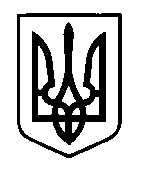 УКРАЇНАПрилуцька міська радаЧернігівська областьУправління освіти Про участь учнів - спортсменівДЮСШ в змаганнях з футболу	Відповідно до Регламенту юнацької першості Чернігівської області з футболу серед команд ДЮСШ у 2014-2018 р.р. серед юнаків 2003 р.н. та молодші   і подання адміністрації ДЮСШ  від 28.09.2017 року №156НАКАЗУЮ:Відрядити збірну команду з футболу ДЮСШ у складі  18 учнів-спортсменів (додається) та тренера-викладача ДЮСШ  Гавуру О.О.  04 жовтня 2017 року в  м. Чернігів для участі у юнацькій першості Чернігівської області з футболу серед команд ДЮСШ серед юнаків 2003 р.н. та молодші.Витрати по відрядженню учнів-спортсменів та тренерів-викладачів ДЮСШ  здійснити за рахунок управління освіти (кошторис ДЮСШ №36 від 28.09.2017)Відповідальність за життя та здоров'я  учнів в дорозі до м. Чернігів, під час змагань та у зворотному напрямку покласти на тренера-викладача ДЮСШ Гавуру О.О. Директорам ЗНЗ:4.1. Звільнити учнів ЗНЗ, зазначених у п.1, від навчальних занять 04 жовтня 2017 року для участі у змаганнях.4.2. Видати відповідні накази по навчальних закладах.Контроль за виконанням даного наказу покласти на спеціаліста І категорії управління освіти Гуляєву Т.М.Начальник управління освіти						С.М. ВОВК								Додаток								до наказу управління освіти									від 29.09.17 р. №312Список збірної команди з футболу 29 вересня 2017 р.НАКАЗм. Прилуки№3121Чепурко АндрійГімназія №1 ім. Георгія Вороного2Горбенко ІгорЗОШ І-ІІІ ст. №23Роздобара АндрійЗОШ І-ІІІ ст. №24Білоус МаксимЗОШ І-ІІІ ст. №3 імені Сергія Гордійовича Шовкуна5Хоптин АндрійЗОШ І-ІІІ ст. №3 імені Сергія Гордійовича Шовкуна6Яценко МаксимЗОШ І-ІІІ ст. №3 імені Сергія Гордійовича Шовкуна7Кулік ДанилоЗОШ І-ІІІ ст. №3 імені Сергія Гордійовича Шовкуна8Рейтузов Андрій Гімназія №5 імені Віктора Андрійовича Затолокіна9Ільченко НазарГімназія №5 імені Віктора Андрійовича Затолокіна10Скудний КирилоСШ І-ІІІ ст. №6 з поглибленим вивченням інформаційних технологій 11Білобородько Ростислав  СШ І-ІІІ ст. №6 з поглибленим вивченням інформаційних технологій 12Добреля ДанилоСШ І-ІІІ ст. №6 з поглибленим вивченням інформаційних технологій 13Лук’яненко ДмитроСШ І-ІІІ ст. №6 з поглибленим вивченням інформаційних технологій 14Росс АнтонЗОШ І-ІІІ ст. №715Похмурко ДмитроЗОШ І-ІІІ ст. №1016Говорун НікітаЗОШ І-ІІІ ст. №13 імені Святителя Іоасафа Бєлгородського 17Кірієнко Іван ЗОШ І-ІІІ ст. №1418Самусенко МаксимЗОШ І-ІІІ ст. №14